DIỄN ĐÀN KINH TẾ KIỀU BÀO TOÀN CẦU LẦN THỨ I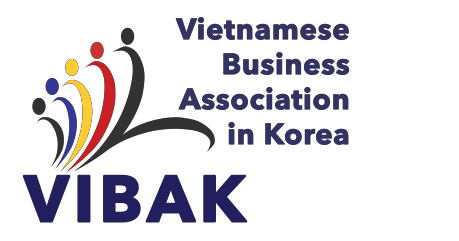 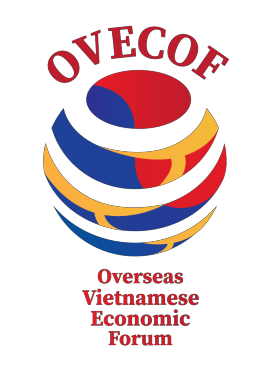 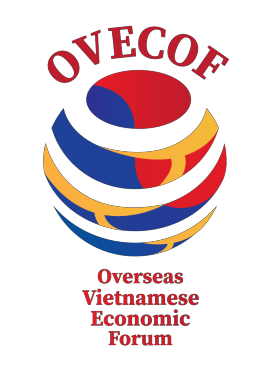 Ngày 6 – 9, tháng 6, 2019Trung tâm Triển lãm Songdo Convensia123 Central-ro, Yeonsu-gu, Incheon, Hàn QuốcTên Công ty:………………………..……………..………………………..…………............. Địa chỉ: ………………………………………………………………………………………... Điện thoại: ………………Fax: .…………… Mã số thuế: ………………………………… Người Đại diện: ……………………..……… Chức vụ:……………………………………. Người liên lạc: ……………………………… Điện thoại: ……..…………………….....….. Email: ..……………………...........................Sản phẩm tham gia triển lãm: ……………………………………………………………….…………………………………………………………………………..……………………...Vui lòng điền thông tin hạng mục đăng ký theo bảng dưới đây:(*) Bao gồm chi phí: Đưa đón, ăn, khách sạn từ ngày 6 - 9/6/2019, Gala dinner (7/6), Tọa đàm KT, CK hoa hậu (8/6)Các dịch vụ có tính phí khác :Hỗ trợ vận chuyển hàng triển lãm Hỗ trợ thuê phiên dịchHỗ trợ thuê thêm vật dụng gian hàng (Tham khảo tài liệu đính kèm)Vui lòng ghi rõ mã vật dụng và số lượng.Ngày ….. tháng ….., 2019(Ký, đóng dấu)Thời hạn đăng ký: Phiếu đăng ký vui lòng gửi qua email trước 12/ 05/ 2019DIỄN ĐÀN KINH TẾ KIỀU BÀO TOÀN CẦU LẦN THỨ INgày 6 – 9, tháng 6, 2019Trung tâm Triển lãm Songdo Convensia123 Central-ro, Yeonsu-gu, Incheon, Hàn QuốcDoanh nghiệp vui lòng tham khảo phụ lục đính kèm và điền thông tin đăng ký theo bảngdưới đây:Ngày ….. tháng ….., 2019(Ký, đóng dấu)Thời hạn đăng ký: Phiếu đăng ký vui lòng gửi qua email trước 12/ 05/ 2019Hạng mụcCụ thểĐơn giáSố lượngThành tiềnGian hàngKích thước 3m × 3m2.000 USD/ 1 gian……. Gian……… USDĐại biểu tham dựTham gia toàn bộ sự kiện, bao gồm chi phí(*)1.000 USD/ 1 người……. Người……… USDLiên hệ và đăng kýThanh toán bằng chuyển khoản:Tại Việt Nam:Lĩnh vực nông nghiệp:Ms. Quyên (+84-983-656-532 / quyen.hoang@tkmart.vn) Mr. Trung: (+84-789-898-679 / trung.le@tkmart.vn)Các lĩnh vực khác:Ms. Dương (+84-913-834-677 / admin@doanhnhanvietnam.org.vn)Chuyển khoản quốc tế (USD):Name Hanvemodu.Co.LtdSố Tài khoản: 180-008-890454Ngân hàng Shinhan Bank, chi nhánh Seongdong, 342 Wangsimni-ro, Seongdong-gu, SeoulSwift code: SHBKKRSETại Hàn Quốc:Ms. Liên (+82-10-6860-2802 / hhl@vibak.org) Mr. Sơn: (+84-10-6888-2807 / sonnt@vibak.org)Chuyển khoản tại Hàn Quốc (KRW):신한은행: 100-033-541839(주) 한베모두, 김선미STTTên vật dụngMã vật dụngSố lượng123456789TổngTổngTổngLiên hệ và đăng kýThanh toán bằng chuyển khoản:Tại Việt Nam:Lĩnh vực nông nghiệp:Ms. Quyên (+84-983-656-532 / quyen.hoang@tkmart.vn) Mr. Trung: (+84-789-898-679 / trung.le@tkmart.vn)Các lĩnh vực khác:Ms. Dương (+84-913-834-677 / admin@doanhnhanvietnam.org.vn)Chuyển khoản quốc tế (USD):Name Hanvemodu.Co.LtdSố Tài khoản: 180-008-890454Ngân hàng Shinhan Bank, chi nhánh Seongdong, 342 Wangsimni-ro, Seongdong-gu, SeoulSwift code: SHBKKRSETại Hàn Quốc:Ms. Liên (+82-10-6860-2802 / hhl@vibak.org) Mr. Sơn: (+84-10-6888-2807 / sonnt@vibak.org)Chuyển khoản tại Hàn Quốc (KRW):신한은행: 100-033-541839(주) 한베모두, 김선미